Чем можно заниматься сегодняТема недели: «День Победы»06.05.20201. ХУДОЖЕСТВЕННЫЙ ТРУДТема: «Поздравительная открытка для ветеранов» – предложите ребенку самостоятельно по шаблону вырезать детали нужные для открытки. Напомните, как правильно держать ножницы. Попросите ребенка разместить вырезанные детали, на открытке и приклеить их. Варианты открыток могут быть разные (творчество приветствуется). Похвалите ребенка. 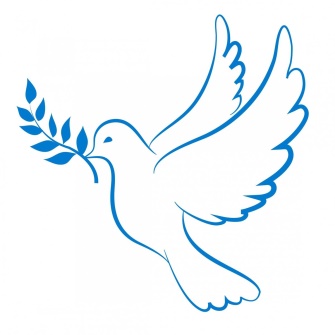 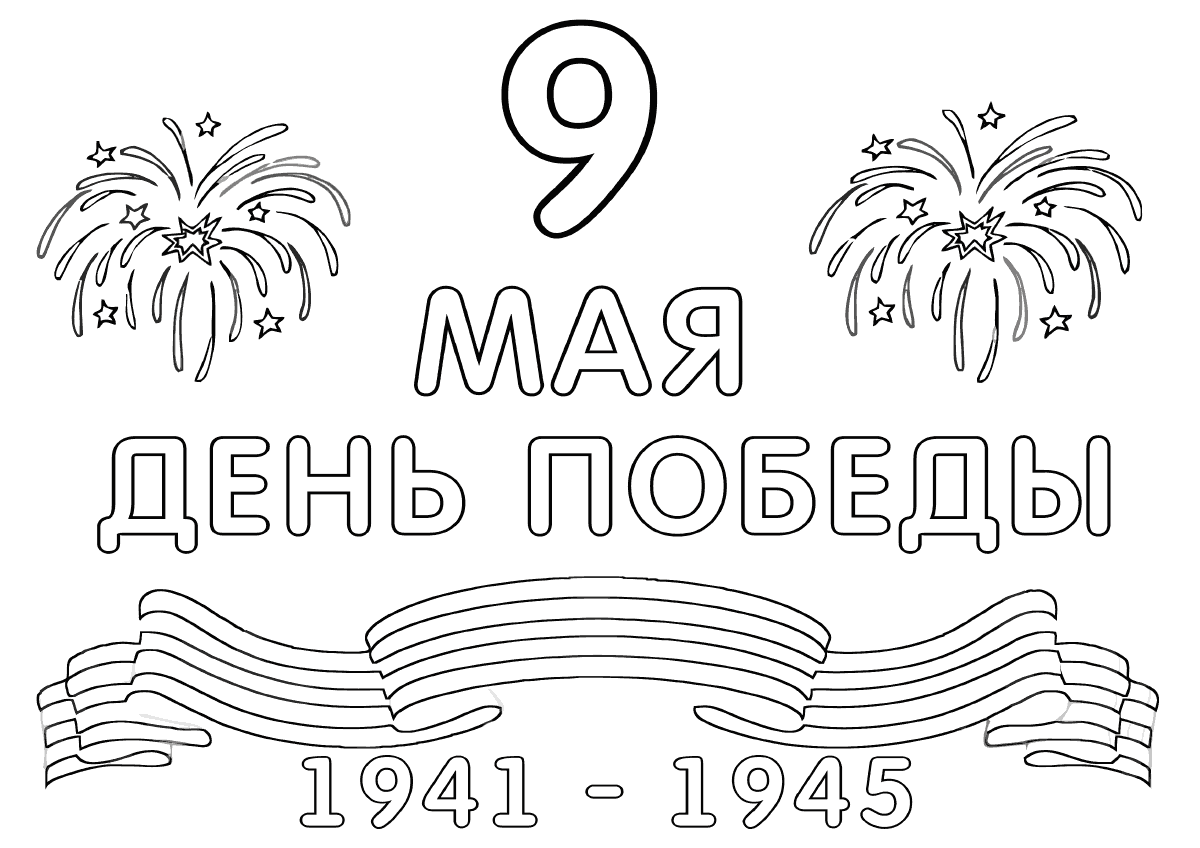 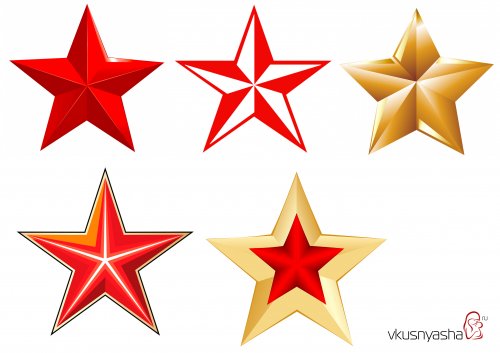 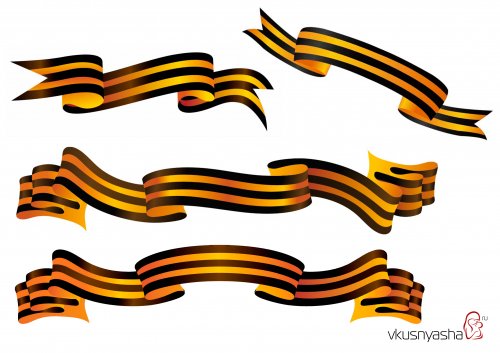 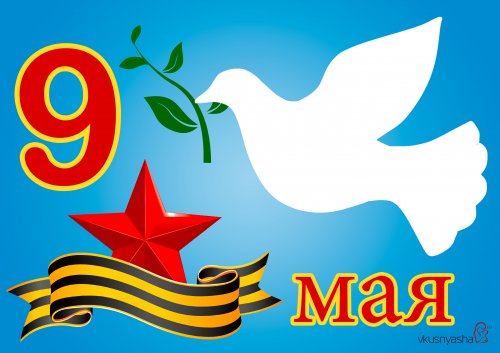 Чтение стихотворенияЕще тогда нас не было на свете,Когда гремел салют из края в край.Солдаты, подарили вы планетеВеликий Май, победный Май!Еще тогда нас не было на свете,Когда в военной буре огневой,Судьбу, решая будущих столетий,Вы бой вели, священный бой!Еще тогда нас не было на свете,Когда с Победой вы домой пришли.Солдаты Мая, слава вам навекиОт всей земли, от всей земли!2. ФИЗИЧЕСКАЯ КУЛЬТУРАСтимулируйте ребенка к выполнению утренней гимнастики. Ваш пример, самый лучший.Физ. минутка:Встали ровненько, ребята,Пошагали как солдаты.Влево, вправо наклонись,На носочках потянись.Раз-рывок,Два-рывок,Отдохнул ли ты, дружок?Помаши руками дружно,Поработать всем нам нужно. (Выполняют движения в соответствии с текстом.)07.05.20201. РАЗВИТИЕ МАТЕМАТИЧЕСКИХ ПРЕДСТАВЛЕНИЙИгра «Циферблат» - попросите ребенка определить время по часам с точностью до часа.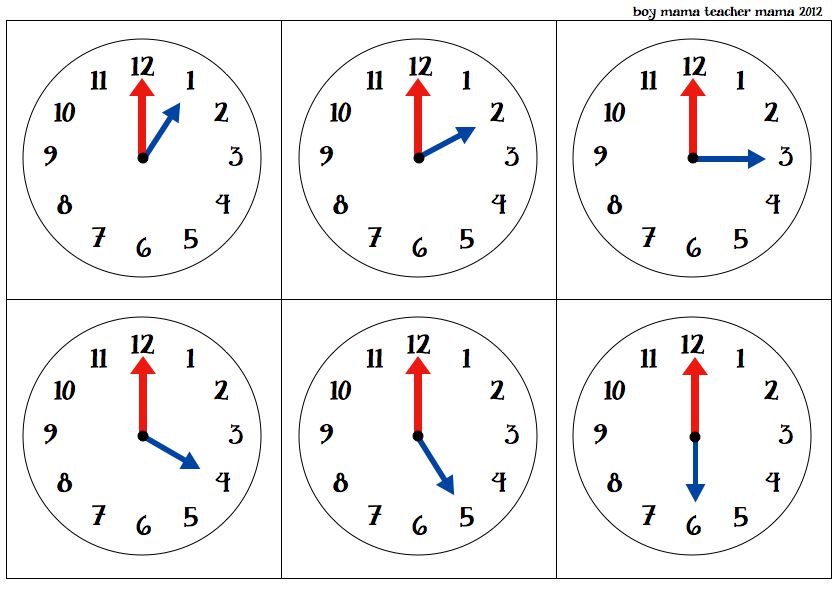 Работа в тетрадях в клетку (напомните ребенку, как нужно положить тетрадь, сесть прямо)Предложите ребенку нарисовать такой же рисунок у себя в тетрадке. Похвалите ребенка.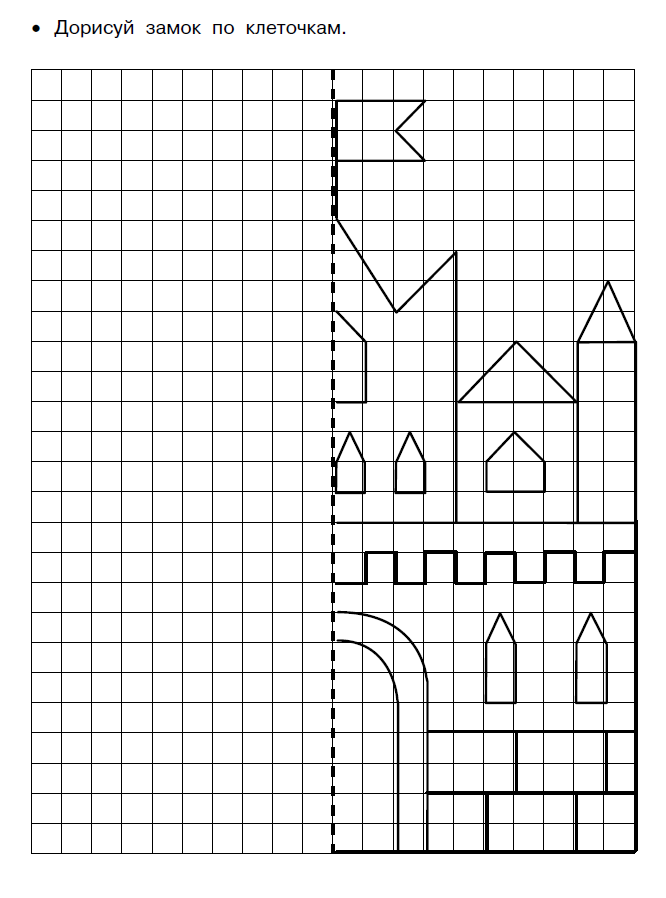 Предложите ребенку решить примеры, если ребенок затрудняется, помогите ему, объясните еще раз. Похвалите ребенка.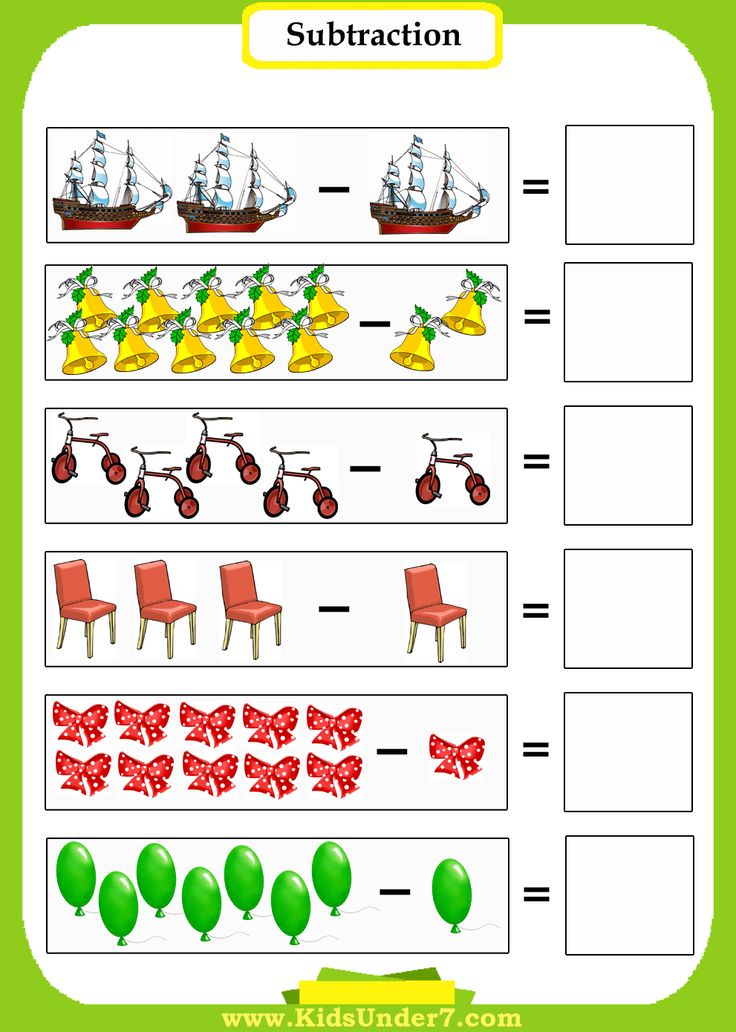 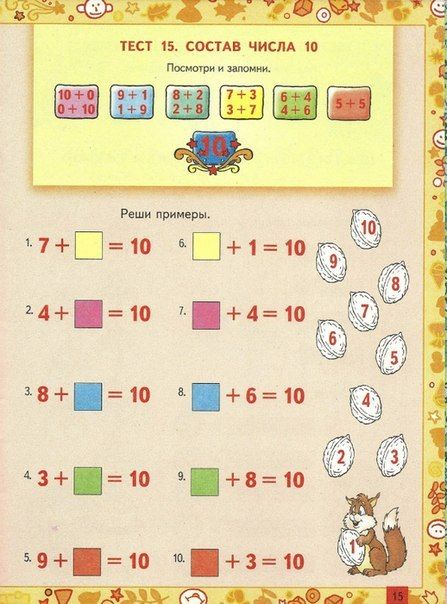 2. ИЗОБРАЗИТЕЛЬНАЯ ДЕЯТЕЛЬНОСТЬ (АППЛИКАЦИЯ)Тема: «Яблоня в цвету» - предложите ребенку покрыть фон листа акварельной краской, когда подсохнет, попросите ребенка нарисовать ствол яблони или веточку. По трафарету вырезать цветочки и листочки. Приклеить на веточки. Вспомните с ребенком правила работы с ножницами, клеем. Похвалите ребенка.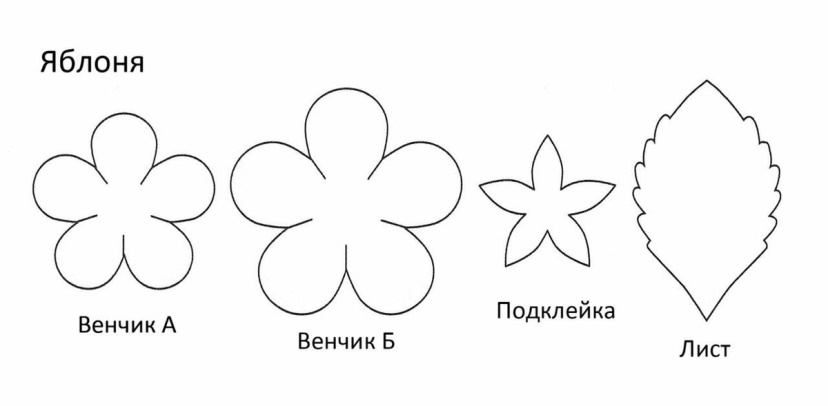 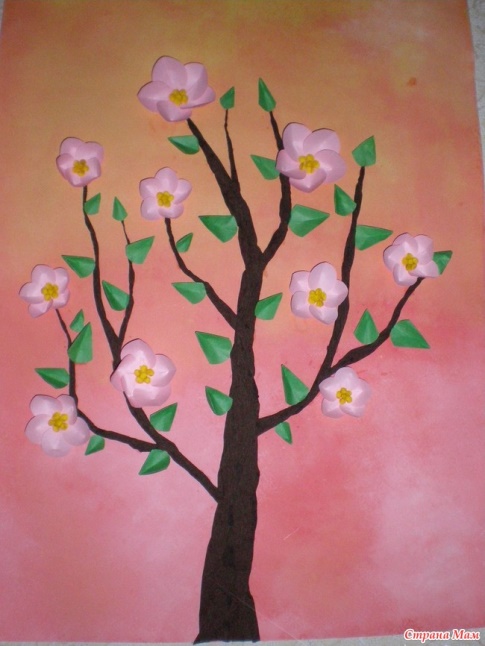 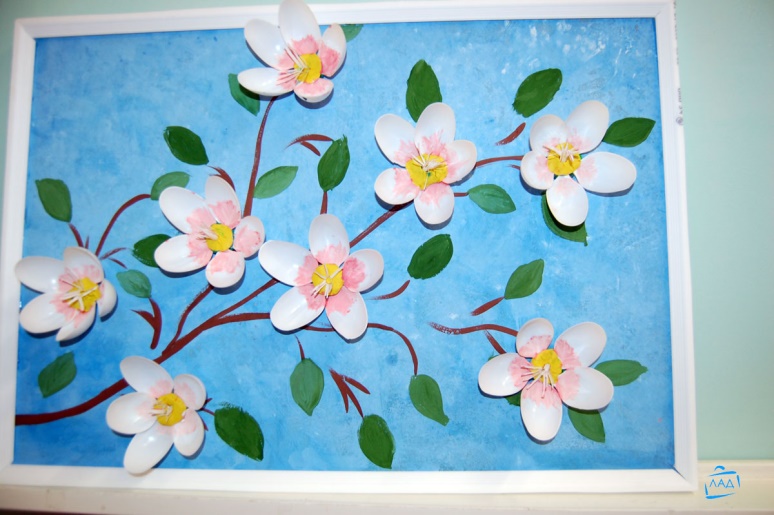 Выучите с ребенком стихотворение:«Прекрасна яблоня в цвету»Автор: Юрий КрымскийПосыпал с неба яблонь цвет,Живыми хлопьями снежинок,Нас, погрузив в цветобалет,Прекрасных цветобалеринок.Они порхают, веселятся,В порывах ветерка играя,И по ребячески резвятся,К себе внимание привлекая.Всё в белорозовых цветах,Мир жизни яблоневого цвета,Рай наяву, а не в мечтах,Пейзаж – находка для поэта.Прекрасна яблоня в цвету,Стоит невинно в платье белом,В мир излучая красоту,Сияет яблоневым снегом.08.05.20201. ФОРМИРОВАНИЕ ОСНОВ БЕЗОПАСНОСТИ В БЫТУ, СОЦИУМЕ, ПРИРОДЕТема: «Насекомые» - побеседуйте с ребенком о насекомых.  Расскажите о правилах поведения при встрече с насекомыми. Проведите разъяснительную беседу «Осторожно клещи».Рассказ о правилах поведения при встрече с насекомыми.- Насекомые приносят большую пользу, но иногда от них можно пострадать, поэтому необходимо знать, как защищаться от насекомых.  Отправляясь в лес, надо надевать длинные брюки и рубашку с длинным рукавом, головной убор.Если увидели осиное гнездо, понаблюдайте за его обитателями издалека, ни в коем случае не трогайте его, иначе осы вылетят и будут жалить.Если около вас летит пчела, старайтесь быть спокойными, не машите руками, перейдите в другое место.Если при укусе осталось жало пчелы, то его надо удалить, а ужаленное место протереть содовым раствором.От комаров и мошек надо защищаться, используя мази, отпугивающие насекомых. Чтобы избавиться от мух, нельзя оставлять гниющие продукты и нечистоты, которые пригодны для развития личинок мух. Надо соблюдать правила поддержания чистоты дома и на улице.Опасное насекомое – клещ: он впивается под кожу, и человек может заболеть.Обязательно осматривайте своё тело, вернувшись с прогулки по лесу или лугу.Увидев насекомых на природе, понаблюдайте за ними, но не берите в руки: вы можете навредить насекомому и сами пострадать от его укусов.Загадайте детям загадкиЛетит, пищит,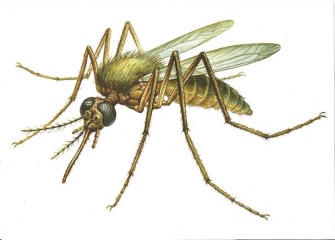 Ножки длинные тащит, Случай не упустит:Сядет и укусит. (Комар.)Целый день летает,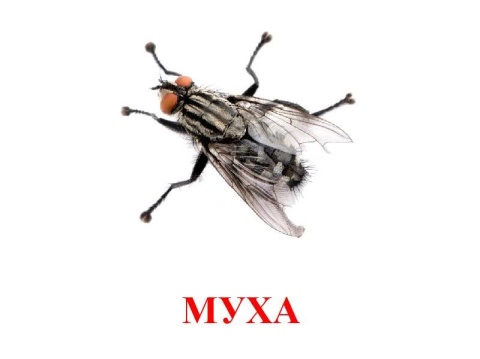 Всем надоедает.Ночь настанет-Тогда перестанет. (Муха.)Модница крылатая,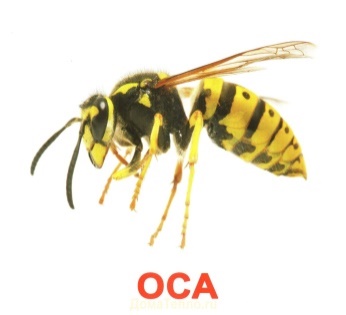 Платье полосатое.Ростом хоть и кроха, Укусит-будет плохо. 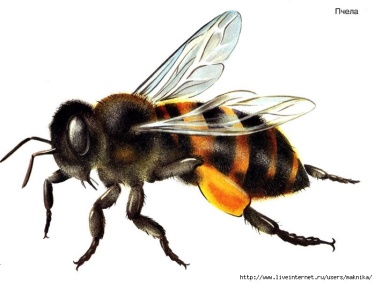 (Оса.)Не птица, а с крыльями.Над цветами летает,Медок собирает. (Пчела.)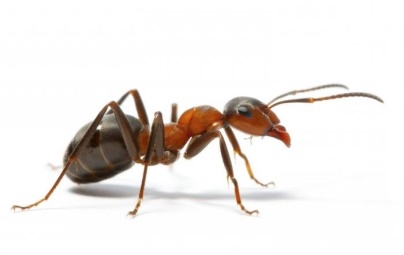 Я работаю в артели у корней лохматой ели.По буграм тащу бревно – больше плотника оно. (Муравей.)2. ФОРМИРОВАНИЕ НАВЫКОВ ВЗАИМООТНОШЕНИЙ С ОКРУЖАЮЩИМИ, ГЕНДЕРНЫХ И ГРАЖДАНСКИХ ЧУВСВТема: «Подвиг наших солдат в ВОВ » - побеседуйте с ребенком о доблести наших солдат в ВОВ. Рассмотрите фотографии родственников, которые воевали ВОВ. Составьте рассказ «Они сражались за Родину»Заучите стихотворение «День Победы»Майский праздник – День ПобедыОтмечает вся страна.Надевают наши деды боевые ордена.Их с утра зовёт дорогаНа торжественный парад.И задумчиво с порогаВслед им бабушки глядят.Что такое День Победы?
Это утренний парад:
Едут танки и ракеты,
Марширует строй солдат.

Что такое День Победы?
Это праздничный салют:
Фейерверк взлетает в небо,
Рассыпаясь там и тут.Чтение рассказа Л. Кассиля «Сестра»:Пошёл в бой солдат Иван Котлов. Ударила Ивана фашистская пуля. Руку пробила и в грудь попала. Упал Иван. А товарищи вперед ушли, врага гнать. Лежит Иван один в снегу. Рука болит, дышать трудно – пуля в груди мешает. Лежит и думает: «Конец мой приходит. Умру сейчас». И глаза закрыл. И думать перестал.Вдруг слышит: кто-то тихонько его трогает. Стал Иван глаза открывать, да не так-то легко это. Смёрзлись ресницы. Вот один глаз открыл, потом другой. Видит: подползла к нему девушка, на сумке красный крест, – медицинская сестра из отряда. Вынимает из сумки бинт и начинает перевязывать рану – осторожно, чтобы не больно.«Кругом бой, а она приползла», – подумал Иван и спросил: – Умру?– Будете жить, товарищ. Я вас сейчас перевяжу.– Спасибо, сестрица! – говорит Иван Котлов. – Дозвольте узнать, как вас зовут.– Надя зовут, – отвечает, – Надя Балашова.Перевязала она раненого, взяла его винтовку, обхватила Ивана Котлова рукой и потащила в безопасное место. Фашисты по ней стреляют, а она знай себе ползёт и раненого тащит. Маленькая, а сильная. И ничего не боится. Так и спасла она Ивана Котлова. Славная подружка, храбрая девушка Надя Балашова!Задайте вопросы ребенку:– Кто пошёл в бой?– Что случилось с Иваном Котловым?– Кто его спас?- Как это происходило?- Как звали сестру?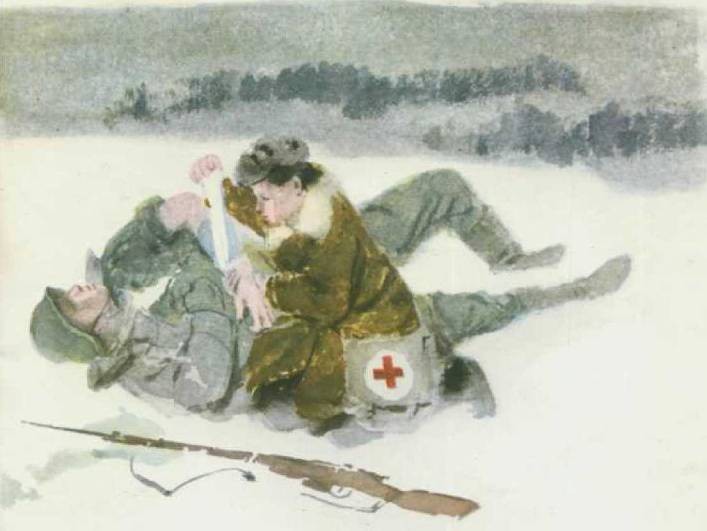 